ПОЯСНИТЕЛЬНАЯ ЗАПИСКАОбщая характеристикаПредлагаемая Единая комплексная работа нацелена на оценку уровня подготовки выпускника начальной школы в соответствии с требованиями  Федерального стандарта начального образования. Особое внимание уделяется пониманию учащимися основных понятий, овладению ими основными методами, изучаемыми в рамках четырёх указанных выше учебных предметов. И умению использовать свои знания в разнообразных ситуациях.Исследование подготовки учащихся проводится по четырём учебным предметам: «литературное чтение и развитие речи», «русский язык», «математика» и «окружающий мир». Основой исследования подготовки по каждому служит единый текст. Текст является оригинальным (не адаптированный к учебным целям) и носит естественнонаучный характер. Выбор текста обусловлен доступностью восприятия и интересностью для младшего школьника, а также адекватностью к проверке ЗУНов по русскому языку, литературному чтению, математике и окружающему миру одновременно.Единая контрольная работа представлена в тестовой форме. К каждому заданию теста приведены 2-4 варианта ответа, из которых только один верный. При выполнении этих заданий надо указать номер верного ответа. Все задания примерно равнозначны по сложности.Порядок проведенияВыполнение Единой комплексной работы учащимися рассчитано на 2 – 3 академических часа.(90 -120 минут). Необходимо предоставить каждому ученику текст работы и черновик. Выполнение работы проводится на листах с заданиями.Выполнение работы необходимо начать с проверки подготовки учащихся по литературному чтению. Задания именно этого раздела, помимо проверки узкопредметных знаний, нацелены на проведение общего анализа текста и выявления в нём различной информации, требующейся для выполнения заданий других учебных предметов.Выбор дальнейшего порядка следования учебных предметов может быть произвольным. Оценка результатов.Выполнение заданий Единой комплексной работы оценивается по дихотомической шкале с категориями: верно и неверно. За выполнение работы выставляются две оценки: тестовый балл и аттестационная отметка.Тестовый балл выставляется на основе первичных баллов, полученных за выполнение каждого из заданий работы. В силу того, что задания примерно равнозначны по сложности, верный выбор ответа оценивается в 1 балл, неверный – 0 баллов. Сумма баллов полученных за выполнение всех заданий по данному учебному предмету составляет тестовый балл по данному предмету.Аттестационная отметка за усвоение каждого учебного предмета выставляется по пятибалльной шкале, в соответствии с тестовым баллом.При выполнении тестовых заданий подчёркиваем  букву  выбранного ответа!                                                                                                                   Лось                                          В. А. КрутецкаяЛось принадлежит к семейству оленей.  Это очень большое животное: длина его тела достигает  три метра, высота в холке – около двух метров. Масса до 600 килограммов. У лося высокие ноги, мощная грудная клетка, тяжёлая горбоносая голова. Верхняя губа вздутая и сильно нависает над нижней.  У сохатого большие, широкие и подвижные уши, а под горлом свешивается мягкий кожаный вырост – «серьга». Окраска буровато-чёрная.Лоси очень часто встречаются в наших российских лесах!  Они кормятся самыми разными травянистыми растениями, мхами, лишайниками и грибами.  Листья деревьев и кустарников – основной их корм в летнюю пору. Любимое его лакомство – кипрей (иван-чай). Осенью животные охотно поедают опавшие листья, но к ноябрю главным их кормом становятся ветки всевозможных деревьев.В апреле-мае лосиха приносит одного-двух лосят. Лосята рождаются светло-рыжими,  без пятен. Малыши весят от 6 до 16 килограммов и очень быстро растут: к осени их вес  достигает 120-130 килограммов. С недельного  возраста лосята уже ходят за матерью и объедают листья с берёзок и осин. Мать кормит их молоком до четырёх месяцев. За сутки лосёнок выпивает до 2 литров молока.Рога вырастают у самцов через год весной и  отвердевают к лету. Пока рога мягкие, они очень чувствительны к ударам и укусам насекомых. Лоси живут в среднем до двадцати пяти лет. Но почему большинство из них в природе погибают значительно раньше?  Весной, когда медведи выходят из берлог, они часто нападают на лосей. Ещё чаще их добычей становятся новорождённые лосята. Не меньшую опасность представляют и волки. Как правило, от них погибают молодые лоси – на взрослых лосей волки нападают только стаей.Лось является ценнейшим охотничье-промысловым животным в России, Швеции, Финляндии и Канаде. Особенно ценятся его мясо и кожа. В нашей стране проводились опыты по одомашниванию лосей. Процесс приручения дикого новорождённого лосёнка прост: он начинается и заканчивается первой кормёжкой молоком из бутылочки. Малыш привязывается к кормящему его человеку на всю жизнь. Известен случай, когда на вольном выпасе в тайге пропала годовалая лосиха. Когда два года спустя она встретилась в тайге со своим кормильцем, то, услышав его голос, сразу же побежала к нему и стала тыкать мордой в карман, из которого когда-то доставала лакомства. Она вернулась с человеком на ферму и осталась там жить. За время пребывания в тайге лосиха нисколько не одичала. На лосефермах животные хорошо размножаются. 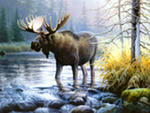 I Тест по литературному чтению и развитию речи1.Лось имеет окраскуа) буровато-серую;                  б) светло-коричневую2. Кожаный вырост под горлом лося называетсяа) «ожерелье»;                           б) «серьга»  3. В народе лося называюта) мохнатый;                                б) сохатый4. Взрослый лось весита) до 600кг;                                   б) около 300 кг5. Любимое лакомство лосяа) кипрей;                                   б) зверобой;                                        в) осока6. Лосихи рождают детёнышейа) весной;                                     б) летом7.   Рядом с человеком лосиа) не  поддаются одомашниванию;                      б) достаточно легко приручаются8. В тексте 7 абзацев. В каком абзаце говорится о том, чем питается лось?а) в 1-ом;    б) во 2-ом;    в) в 3-ем;    г) в 4-ом;    г) в 5-ом;     д) в 6-ом;    е) в 7-ом9. В каком абзаце говорится о внешнем виде лося?а) в первом;                                 б) в последнем10. В каком абзаце рассказывается о способах одомашнивания лосей? а) в первом;                                 б) в последнем11. Какой абзац повествует о потомстве лосей?а)  1-ый;    б)  2-ой;    в)  3-ий;    г) 4-ый;    г)  5-ый;     д)  6-ой;    е)  7-ой12. Какой абзац сообщает о ценностно-промысловой значимости лосей?а)  1-ый;    б)  2-ой;    в)  3-ий;    г) 4-ый;    г)  5-ый;     д)  6-ой;    е)  7-ой13. Какой абзац текста может быть назван «Враги лося в природе»?а)  1-ый;    б)  2-ой;    в)  3-ий;    г) 4-ый;    г)  5-ый;     д)  6-ой;    е)  7-ой14. Данный текст:а) художественный;                                б) научно-популярныйII Тест по математикеКакой путь проделывает лось за лето, если в среднем за один день  летом он проходит ?а) 736 км;   б) 526 км;    в) 840 кмВес новорождённого лосёнка 10 кг, а годовалого -180 кг. Во сколько раз увеличивается вес животного за год?а) в 10 раз;     б) в 170 раз;      в) в 18 разВысота лосихи 198 см. До какого корма она не сможет добраться?а) до веток  сосны, растущих на высоте  30 дм;       б) до стеблей хвоща, имеющих высоту 1 метр;       в) до листьев можжевельника, растущих на высоте 250 ммЛошадь  пробежала 6 часов со скоростью 48 км в час. За какое время пробежит  это же расстояние лось со скоростью 72 км в час? а) за 2 часа;   б) за 4 часа;   в) за 8 часовПериметр лосиного заповедника  квадратной формы равен 44 км. Чему равна площадь этого участка? а) 211 кв. км;    б)121 кв. км;        в) 222 кв. кмIII Тест по окружающему мируВ какой природной зоне обитают лоси?а) в зоне тундры;                        в) в зоне степей;б) в зоне лесов;                           г) в зоне субтропиковК какой группе животных можно отнести лосей по способу питания?а) насекомоядные;                   в) травоядные;б) всеядные;                               г) хищныеЛось принадлежит к семействуа) антилоп;                       б) лошадиных;б) верблюдовых;            г) оленейВ какой стране лоси не встречаются?а) в Канаде;   б) в России;     в) в Швеции;    г) в Турции;    д) в ФинляндииДобычей каких хищников чаще становятся лоси?а)  тигров и леопардов;      б) волков и медведей;         в) львов и пантерIV Тест по русскому языкуВ тексте про лосей больше всего предложений:а) повествовательных;                                  б) вопросительныхВосклицательное предложение находится:а) в начале текста;                                         б) в конце текстаВопросительное предложение находится:а) в начале текста;              б) в середине текста;                            в) в конце текстаВыпиши из четвёртого абзаца первое предложение. Разбери его по членам предложения. Что ты можешь сказать о сказуемых? Они являются:а) родственными словами;                         б) однородными членами предложенияЧто можно сказать о глаголах, которыми выражены сказуемые? Это глаголы:а)  I спряжения;                                                 б)  II спряженияЭти глаголы стоят в форме:а) настоящего времени;                б) будущего времени;            в) прошедшего времениЭти глаголы стоят в форме:а) единственного числа;                б) множественного числаЭти глаголы стоят в форме:а) 1-го лица;           б) 2-го лица;          в) 3-го лица;          г) нельзя определить лицоЭти глаголы стоят в форме:а) женского рода;         б) мужского рода;        в) среднего рода;       г) нельзя определить родНайдите в третьем абзаце текста все слова, которые являются родственными существительному, являющемуся подлежащим в первом предложении первого абзаца. Запиши их столбиком, поставив в начальную форму. У тебя получилось:а) два слова;                                            б) три словаРазбери записанные слова по составу. Покажи, как от основы  начального слова были образованы два других.Используя те суффиксы, которые участвовали в словообразовании, образуй три новых слова от основы слова «волк». Запиши получившиеся слова.Найди в седьмом абзаце другую форму слова, которое является подлежащим в первом предложении. Выпиши такое словосочетание с формой этого слова, из которого можно определить его падеж. Это падеж:а) родительный                                         б) винительныйАНАЛИЗ ТЕКСТАЛитературное чтение и развитие речиПроверяемые умения:Задания 1 -13 – сформированность умения поиска необходимой информации в тексте;Задания 8, 9, 10, 11, 12, 13 – сформированность  умения выявить при чтении главную мысль;Задание 14 – навык различения художественного и научно-популярного текста.Правильные ответы: 1) а   2б)    3)б    4)а    5)а    6)а    7)б                                           8)б    9)а    10)б    11)в    12)д    13)г    14)б    Соотношение тестового балла и аттестационной отметки:                Представление результатовМатематика         Соотношение тестового балла и аттестационной отметки:       Представление результатовОкружающий мирВсе задания предусматривают сформированность умения школьников при необходимости использовать учебник. Соотношение тестового балла и аттестационной отметкиПредставление результатовРусский языкСоотношение тестового балла и аттестационной отметкиПредставление результатовТестовый баллАттестационная отметка14511 – 1348 – 1030 - 72ФИОуч.-сяКоличество баллов по заданиямКоличество баллов по заданиямКоличество баллов по заданиямКоличество баллов по заданиямКоличество баллов по заданиямКоличество баллов по заданиямКоличество баллов по заданиямКоличество баллов по заданиямКоличество баллов по заданиямКоличество баллов по заданиямКоличество баллов по заданиямКоличество баллов по заданиямКоличество баллов по заданиямКоличество баллов по заданиямКоличество баллов по заданиямТестовыйбаллАттестационнаяотметкаФИОуч.-ся12345678891011121314ТестовыйбаллАттестационнаяотметкаПетров101111011111011114…Номер заданияПравильный ответСодержание задания1аТаблица единиц времени: количество дней в определённом месяце календаря. Сложение и умножение двухзначных чисел. Умножение суммы на число.2вКратное сравнение чисел3аЕдиницы измерения длины (мм, см, дм, м).Перевод из одних единиц измерения в другие. Сравнение единиц длины4бПонятия «время», «скорость», «расстояние», зависимость между данными величинами. Умножение на однозначное число. Деление на двузначное число5бПонятия «периметр» и «площадь» квадрата. Нахождение стороны квадрата по его периметру. Нахождение площади квадрата. Внетабличное деление на однозначное число. Письменное умножение двузначных чисел.Тестовый баллАттестационная отметка5544330 - 22ФИОуч.-сяКоличество баллов по заданиямКоличество баллов по заданиямКоличество баллов по заданиямКоличество баллов по заданиямКоличество баллов по заданиямТестовыйбаллАттестационнаяотметкаФИОуч.-ся12345ТестовыйбаллАттестационнаяотметкаПетров1011033…Номер заданияПравильный ответСодержание задания1бОпределение природной зоны по представителю животного мира2вПонятия: способ питания, травоядное животное3гПонятие «группа родственных животных»4гУмение работать с картой природных зон5бПонятие «цепь питания, характерная для лесной зоны России»Тестовый баллАттестационная отметка5544330 - 22ФИОуч.-сяКоличество баллов по заданиямКоличество баллов по заданиямКоличество баллов по заданиямКоличество баллов по заданиямКоличество баллов по заданиямТестовыйбаллАттестационнаяотметкаФИОуч.-ся12345ТестовыйбаллАттестационнаяотметкаПетров1011144…Номер заданияПравильный ответСодержание заданий и проверяемые умения1аРазличение предложений по цели высказывания2аРазличение предложений по интонации. Умение просматривать текст и находить нужное место3бРазличение предложений по цели высказывания. Умение просматривать и находить нужное место4бРога вырастают у самцов через год весной и отвердевают к лету.Сформированность представлений об однородных членах предложения. Синтаксический анализ простого предложения с однородными членами (сказуемыми)5аРазличение спряжений глаголов6аРазличение времени глаголов7бРазличение единственного и множественного числа глаголов8вРазличение форм лица глаголов настоящего и будущего времени9гПредставление о том, что «род» нельзя определить у глаголов настоящего и будущего времени (это характеристика глаголов прошедшего времени, стоящих в форме единственного числа)10бЛосиха, лосята, лосёнок.Представления о родственных словах и о начальной форме существительных. Различение родственных слов и разных падежных форм слова.11-лосьлос/их/алос/ят/алос/ёнокСостав слов, суффиксальный способ словообразования.12-волк/ + их +… = волч/их/аволк/ + ат + … = волчатаволк/ + онок +… + волч/онокСуффиксальный способ словообразования, чередование согласных в корне.13аСловосочетание «по одомашниванию лосей».Понятие «словосочетание», различение падежей.Тестовый баллАттестационная отметка5544330 - 22ФИОуч.-сяКоличество баллов по заданиямКоличество баллов по заданиямКоличество баллов по заданиямКоличество баллов по заданиямКоличество баллов по заданиямКоличество баллов по заданиямКоличество баллов по заданиямКоличество баллов по заданиямКоличество баллов по заданиямКоличество баллов по заданиямКоличество баллов по заданиямКоличество баллов по заданиямКоличество баллов по заданиямКоличество баллов по заданиямТестовыйбаллТестовыйбаллАттестационнаяотметкаФИОуч.-ся123456788910111213ТестовыйбаллТестовыйбаллАттестационнаяотметкаПетров10111100010111993…